                                    ИГРЫ С ПРИЩЕПКАМИЦель: расширение и активизация словаря по теме «Домашние животные», развитие мелкой моторики пальцев рук, внимания, памяти и логического мышления. 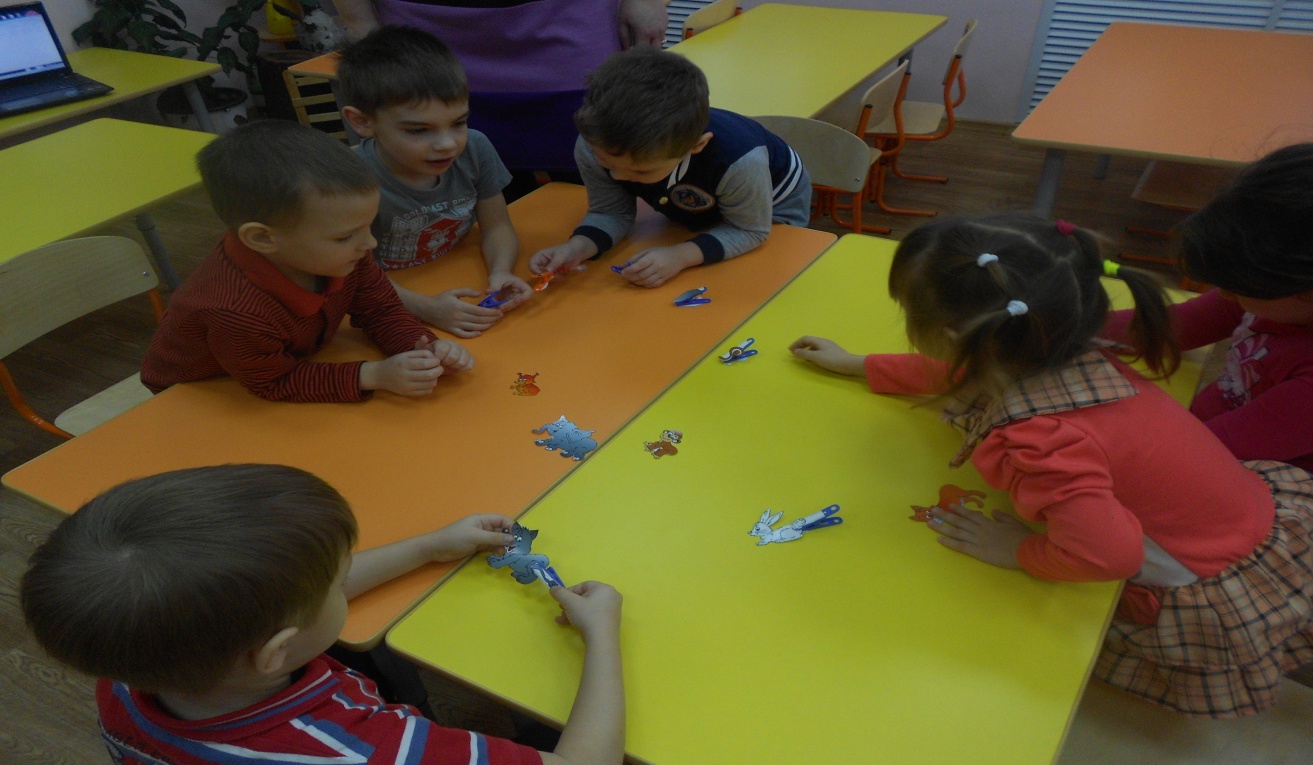 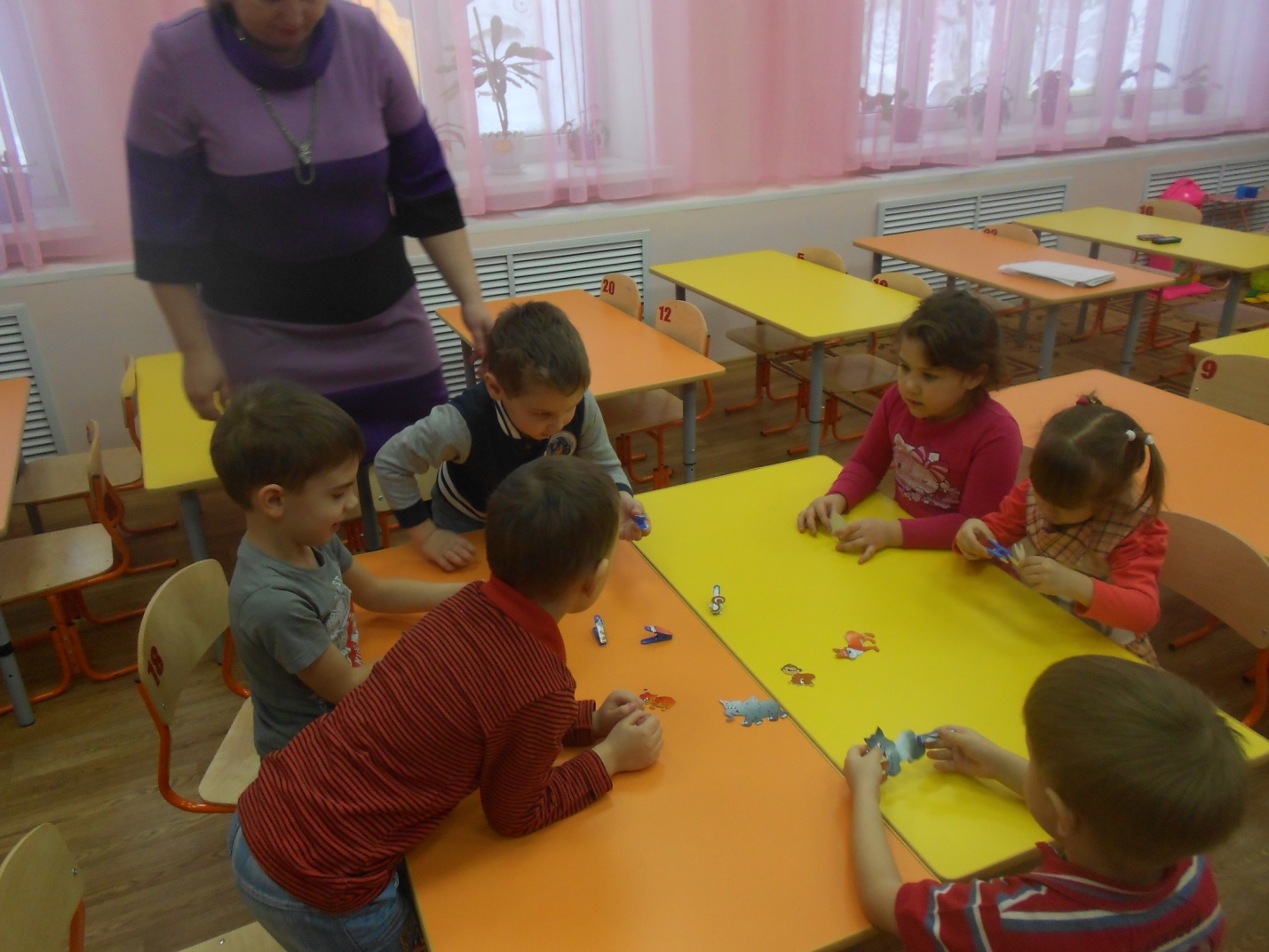 Мамы и детёныши Эта серия упражнений рассчитана на детей как младшего дошкольного возраста (работа над закреплением в речи звукоподражательных слов), так и более старших дошкольников (работа по словообразованию существительных, обозначающих детенышей домашних животных, и закреплению в речи звукоподражательных глаголов). Взрослый читает стихотворение, ребенок в соответствии с его ритмическим рисунком «открывает» и «закрывает» прищепки, имитируя тем самым диалог стихотворных персонажей.Собака и щенокГав-гав-гав,— собака лает,Мой сыночек подрастает.Гав-гав-гав, — щенок сказал И за котенком побежал.Кошка и котенокМяу-мяу, где мой крошка?Кто мяукает так? — Кошка. А котенок ей в ответ:Мяу, мама, где обед?Корова и теленокМу-му-му, — мычит корова,Я теленка потеряла.Му-му-му, — в ответ теленок,За меня не бойся, мама, Я гуляю на лугу, никуда не убегу!Лошадь и жеребенокИго-го, — лошадка ржет, Жеребеночка зовет.Иго-го, — жеребенок заржал И за мамой скорей поскакал.Свинья и поросенокХрюкает свинья: — хрю-хрю, Очень сына я люблю!Хрю-хрю-хрю, — кричит ребенок.Кто сынок тот? — Поросенок.Коза и козленокМекает коза: — Ме-ме! Мой сынок, иди ко мне! Прискакал козленок сразу.—Ме-ме-ме! — пропел три раза. Кошка кусаетсяБельевой прищепкой поочередно “кусаем” ногтевые фаланги от указательного у мизинцу и обратно на ударные слоги стиха). Кусается сильно кошка-глупышка, Думает, что это не палец, а мышка. Но, я же играю с тобою, малыш, А будешь кусаться – скажу тебе: “Кыш!”Угостим ЖучкуОборудование: прищепки, вырезанные из картона косточки не менее 15 см длиной (по количеству детей), миска.Детям предлагается взять из миски по одной косточке левой рукой.В правой руке у каждого ребенка прищепка-«Жучка». Правая рука подносится к левой, прищепка захватывает косточку.После ужина убрались, В миске косточки остались. Косточки мы соберем И собачке отнесем. Жучка косточку схватила, В уголочек утащила.СобакиВ этом упражнении задействованы обе руки ребёнка, которые ритмично открывают и закрывают прищепки по ходу проговаривания текста.Две собаки лают, Друг друга не кусают. Только голос подают. Видно, зубы берегут.Игры-драматизации:Двое детей, имеющие сходный речевой дефект, проговаривая слова, ритмично открывают и закрывают каждый свою прищепку (или один ребенок выступает за двух персонажей, задействуя обе руки). Таким образом, прищепки «превращаются» в различных героев — участников «разговора». Эти игры можно использовать для автоматизации поставленных логопедом звуков.Потешка «Кисонъка-мурысонъка»Кисонька-мурысонька, ты где была?На мельнице.Кисонька-мурысонька, что там делала?Муку молола.Кисонька-мурысонька, что из муки пекла?Прянички.Кисонька-мурысонька, с кем прянички ела?Одна.Не ешь одна, не ешь одна! 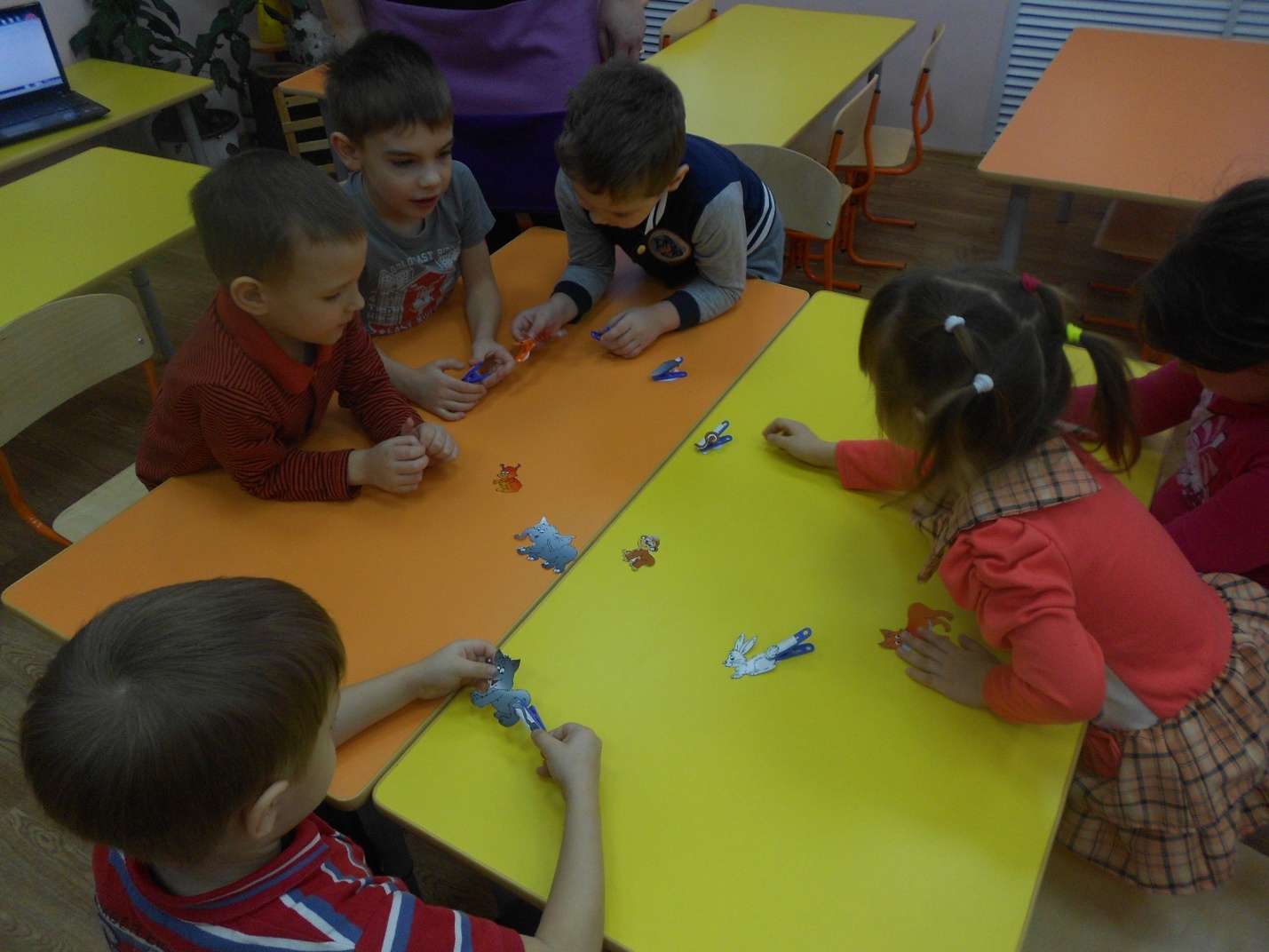 